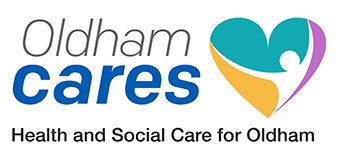 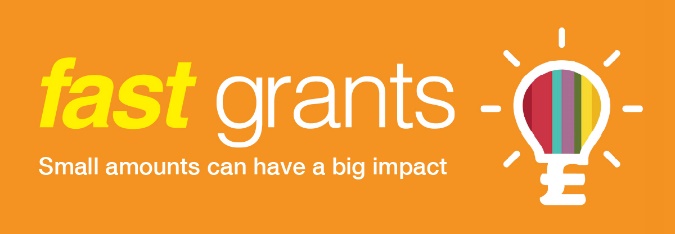 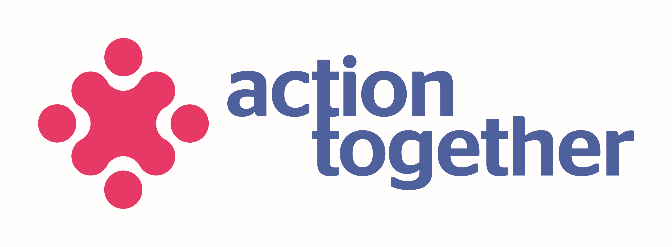 2019-20Group NameProject DescriptionActivities R UsAn Afternoon Tea, mindset coaching and Cricket or badminton Session for ladies. In which there will be mindset coaching sessions for the ladies to be involved in which will give them an opportunity to think about their health and self limiting beliefs. Asbon Streetplant herds in beds, herd boxes placed on all garden walls ,we need to grow fruit trees and veg , waste land top of abson st near the subway . Beulah Pre-School PlaygroupTo create a warm calming relaxing, sensory room for the community to use within the church building Chadderton Community CraftersChadderton Community Crafters is a craft/social/luncheon club which meets each Monday morning for three hours. We would like to provide some badly needed crafting materials in order to make some more ambitious projects for example: tile mosaic craft or some high quality card making stock as we are limited as to what we can offer with our limited craft supplies budget. Chadderton KnittersWe would like the money to help purchase a storage cupboard to help store the materials we need to use for knitting and refreshmentsDance DynamicsWe are applying for this funding to aim to help towards costs of training wear for our younger teams, this will comprise of one t-shirt embroidered and hooded jacket embroidered with our troupe logo and name. Eden Westwood Community Project - Firwood ChurchOpen age (16+) 6-a-side Football sessions for asylum seekers. This is not limited to asylum seekers and we will allow local youth who are 16+ to join the project. Many of them will have come to the country with nothing but the clothes on their backs as a result we will require moneys for the following: Escada Dance TroupeTraining room is currently Â£35 per week. Having this grant subsides for 14 weeks would allow the us to save for transport and material for the girls. Friend2u (Royton)Friend2U would like funds for its members who are lonely and socially isolated to receive a 3 course Christmas dinner Friends of Bright Futures SchoolFriends of Bright Futures School (FBFS) is the charitable PTA of Bright Futures School for children with autism in Greenacres. Early next year, the school will be moving to a new building in Greenfield and FBFS is currently raising funds for sensory equipment for the school's new sensory room. Future Directions CICChristmas card scheme to help tackle loneliness and isolation: The â€˜Friends for Lifeâ€™ group is a friendship group (supported by Future Directions) for people with learning disabilities and complex needs but everyone is welcome from the local community, the group want people to have a sense of belonging. Guinness Care (part of the Guinness Partnership)"Come Dine with Us" is a new project by Guinness Care where volunteer Dining Companions and Hosts (to be recruited locally) will run a regular shared meal primarily aimed at people aged 55+ to reduce social isolation, promote good nutrition and hydration and increase social contacts with others. Hack OldhamOperation Merch is a project designed to allow Hack Oldham and the wider community of voluntary organisations to create and sell its own merchandise - t-shirts, caps, badges, hoodies, mugs etc, to help with fundraising. Hunt Lane and District Residents AssociationTo run a Community Christmas Crafts and Social activity including lunch at the Hunt Lane Tavern.

This will bring together different people within the community, encourage social engagement and participation whilst learning new skills and help to alleviate isolation.Iqbal, ShaziaLadies night off to socialise, with no children and mobile phones.the aim is to have a party for the ladies where we play games and dance with food and drink. Kashmir Badmington ClubWe want to promote badminton as a sport to more people by arranging a tournament for people who are not playing on regular basis. We are fairly confident that we will be able to get 10 to 15 participants to start to play on regular basis. Moorside Cricket and Bowling ClubContinuing our monthly Over 60's Lunch Club through improved catering facilities and replacing worn or damaged items. Networking in East Oldham NeighbourhoodsNEON Mens Group would like to produce a digital audio memory box. This would be a recording of the mens stories about themselves and their lives in Oldham. This could then be used in several ways such as playing it in elderly persons schemes, prompting discussion with younger people and presenting it to the Oldham Archive Museum. Oldham Rugby League Community Trust CICOldham Rugby League Young Trustees pilot project. The aim of the project is to engage with local Young People to support in roles as a group of Young Trustees who will be supported by an experienced member of the team. Oldham United FCOur idea is to hold a 6 aside football tournament for young people aged 14 - 19 years old. This tournament will be inclusive to young people from across all backgrounds and areas from Oldham. Patel, NilaTo bring health and wellbeing of mind and body through the practice of yoga, for all ages old and young. I have recently completed a course in Iyengar influenced yoga for all abilitiesPlus 55We are running a exercise class for the over 55 group since February 2019, presently supported by fcho. Through consultation with current attendees we are aware they wish to continue these classes as they thoroughly enjoy them and it reduced isolation and gets them active. 
These classes brings members of the local community together and increases community spirit. Rainy City Roller DerbyWe are running a Christmas community event that will be free for people to attend so that we can show the sport to people in the local area. Rashid, NaeemThe back alley behind my house has been a constant concern for myself and fellow residents due to fly tipping and mess, build up soil and blocked drains leaving it a very dangerous place especially for children and when taking out the bins. I would like to apply for funding to buy equipment to maintain and encourage residents to take ownership of the back alley and improve it for all especially for children to play. Royton & Crompton Over 60's GroupWe are wanting to make and serve a Christmas Lunch for those living alone. Skills 4 AllA two day of STEAM projects to get young people from a deprived area to connect, learn, create and share. Springhead Table TennisSpringhead Community Centre set up a table tennis group approximately 3 years ago. We need to upgrade the facilities to keep the momentum going and to increase safety with the increased number of players attending. St Thomas' ChurchWe would like to purchase a 75" TV on a stand to enhance our offering to the Community from the newly refurbished St. Thomas' Werneth. StarlingWe currently run a weekly wellbeing group for young people aged 14-25 who are experiencing mental health issues such as anxiety and depression. We would like to provide the young people, their parents, carers and friends with a community wellbeing event. Stitch and Shareâ€˜Stitch and Shareâ€™ brings people together from across the local community where there is high deprivation. We offer supported access to textile and sewing activities around which confidence, mental health, relationships, community cohesion and skills can grow. Taqwa InstituteI would like to run a mother and baby play and stay session to support new mums and target those who feel isolated and disconnected from the community as they have a young children and don't get the opportunity to go out and meet other adults and socialise. The BrewTo run a course that helps parents with children learn the basics of weaning and cooking ideas with there children this will be an interactive session that will include, music, story telling and advice and practical sessions around cooking to help parents to be able to provide a healthy meal at a budget price for their children. The Gardening GangWe wish to improve the setting of Springhead Community Centre by forming a Gardening Gang to turn the overgrown garden behind the Centre into a productive space. We intend to grow vegetables, fruit and herbs which we can then cook in the Centre kitchen and plant flowers and shrubs to enhance a small area for sitting out. The Little French CinemaBuild on the success of the Little French Cinemaâ€™s first season of French Films shown at the performance space in Oldham Library. We would like to apply for a grant to cover the costs of printing our next seasonâ€™s brochure. The Secret SIPFor one member to complete the British Cycling Ride Leadership Award Combined course and is aimed to train individuals to become a ride leader with a club, group or with friends. We would like to apply for monies to pay for one member of the club to complete the Leadership in Running fitness Course (LiRF) offered by England Athletics. United By Wool - Outreach ProjectRegenda Housing asked me to set up a local Knit and Natter at Limeside Library 